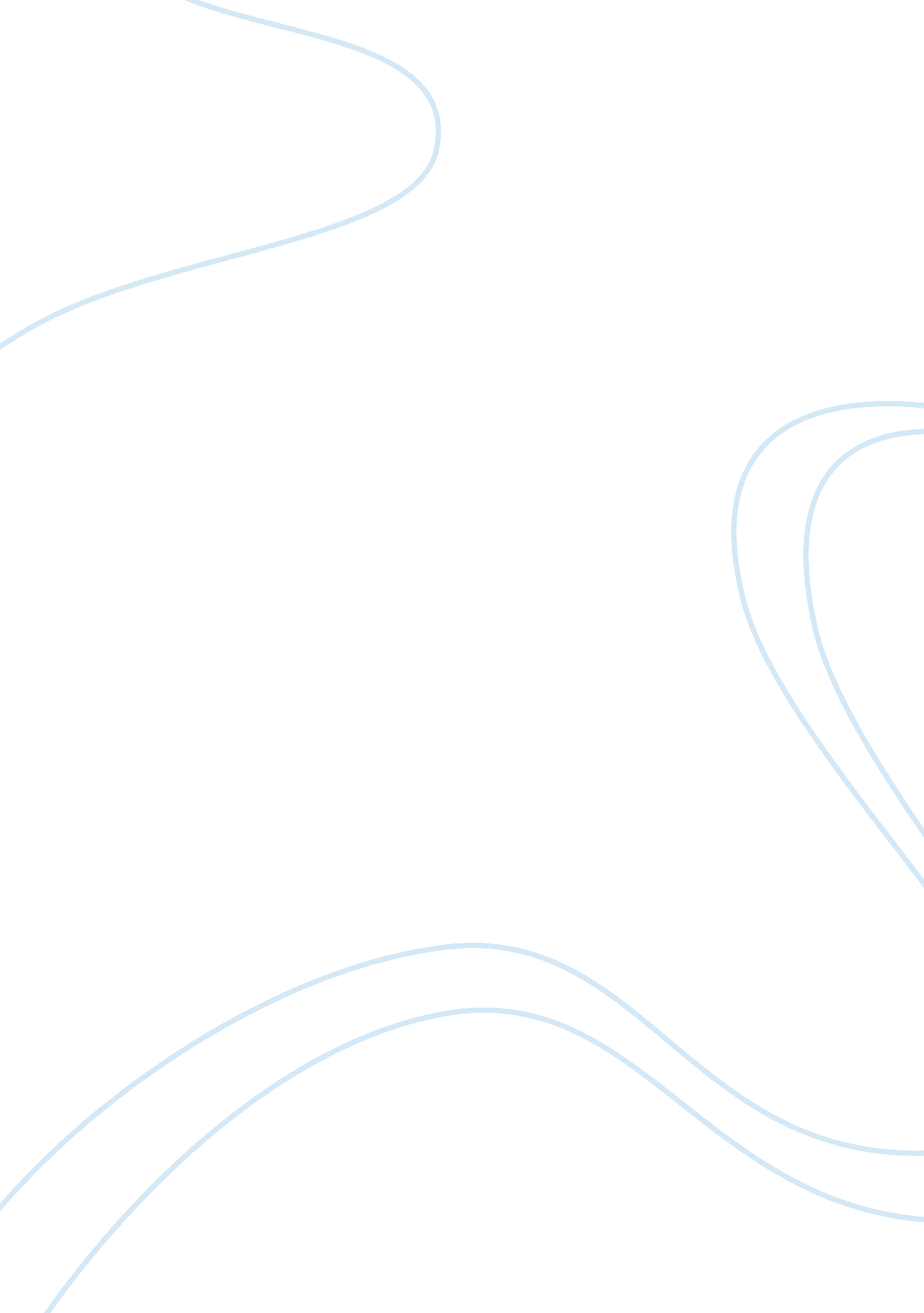 My ambition to become a soldier essay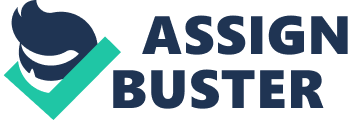 Man should have some ambition in life. When I will grow up, I want to became a soldier in order to serve my motherland. And that is my ambition in life. Among my friends, someone wants to become a doctor, an engineer, a lawyer, or a professor. But I want to become army personnel. Why? For I consider myself brave, disciplined and healthy, and perfectly fit to become an army man. With this idea, I have already enlisted myself in the N. C. C. (National Cadet Corps). I enjoy the parade or the long march, and love to hear the war drums and the bugle during my training in the N. C. C. My uniform encourages me in many ways. As I stand in front of a mirror, I see in my mind’s eye my future adult self-an army officer reflected in the mirror. A soldier has to be patriot. He has to be an honest fighter who should not care for his own life to save the freedom of his motherland. A good soldier is adored by all. He is a dedicated soul for the great cause of protecting the integrity and sovereignty of his country. He must be a complete man with sound health, strong body, and a clear and broad mind. He is the pride of his countrymen. If a soldier wins in a war, he becomes a hero; and if he dies in the war, he becomes a martyr. Thus he is worshiped either as a hero or as a martyr. So I want to become a soldier and serve my country whole-heartedly all my life. 